2 Week Independent Learning plan Week 13 and 14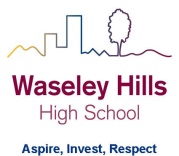 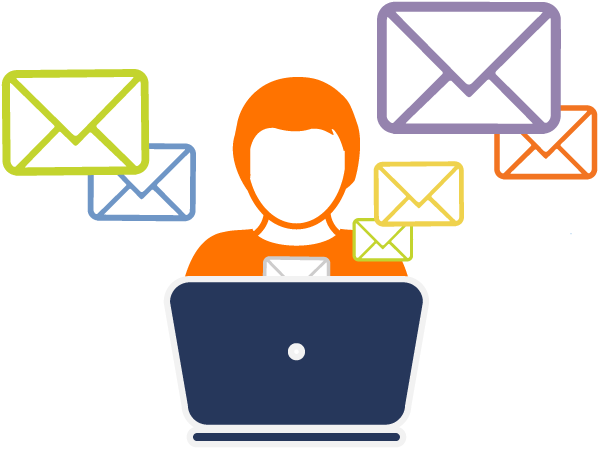 Monday July 6th to Friday July 15th Select your set (ctrl + click) or scroll down for lessons: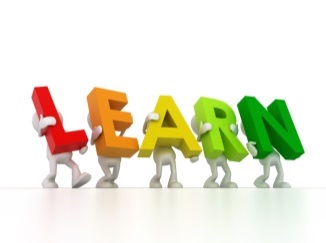 Three stages to online learning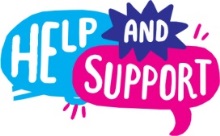 We are here to help you within school opening hours:SET 8Y3					Year:		8		Topic/theme:SET 8Y2					Year:		8		Topic/theme:SET 8Y1					Year:		8		Topic/theme:SET 8X3				Year:	8			Topic/theme:SET 8X2			Year:		8		Topic/theme:SET 8X1				Year:		8		Topic/theme:Group TeacherSupport contact details 8X1Miss Daviescdavies@Waseleyhills.worcs.sch.uk8X2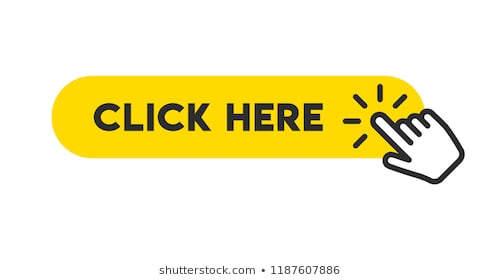 Mr Peacejpeace@Waseleyhills.worcs.sch.uk8X3Mr Desaiddesai@Waseleyhills.worcs.sch.uk8Y1Mr Desaiddesai@Waseleyhills.worcs.sch.uk8Y2Mr Peacejpeace@Waseleyhills.worcs.sch.uk8Y3Miss Daviescdavies@Waseleyhills.worcs.sch.ukStage One – Reading TaskStage Two – Completing TasksStage Three – Assessing your learning and feedbackRead the lessons in the table below.  Think about what you need to learn from the task. It may help to look at the other lessons too as this will show you where your learning is heading.  Find the resources you need.  In some instances you may need to log into HomeAccess+ and find the file on the coursework drive (S).  Login with your normal school username and password.  Use the resource as described to complete the suggested task.  Reflect on the teacher’s question.Click here for HomeAccess+ driveAt the end of the two weeks you will be set a task by your teacher on Show My Homework.  This is submitted in SMHWK.   This task will assess your learning and allow us to give you feedback.These assessment tasks are optional but submitting them is very helpful for you and your teacher to understand what you have learnt.Email your teacherJoin your teacher for a support chat sessionRing school receptionYou can now email your teacher using your Office 365 email address. You can also email Mr Baker or the Subject Leader using the contact info above. You will also receive an invite during the two week period to join an online support chat with your teacher.Call 0121 4535211 within school hours. They will email your teacher and ask them to contact you.Lesson Aim:What you need to take from this lesson Resource(s) to use:Hyperlinks to videos etcHomeAccess+ file locationResource(s) to use:Hyperlinks to videos etcHomeAccess+ file locationSuggested task:1In this lesson you will learn how to calculate the area of a triangle by choosing the correct measurements.Description of resource:View video 49 on https://corbettmaths.com/contents/Worksheet exercise:Workout questions: 1, 2 and 3Location: HomeAccess+ \coursework drive(S)\maths\School Closure Work\Year 8 Nurture\Lesson 31 to Lesson 35File Name: Area of a triangleDescription of resource:View video 49 on https://corbettmaths.com/contents/Worksheet exercise:Workout questions: 1, 2 and 3Location: HomeAccess+ \coursework drive(S)\maths\School Closure Work\Year 8 Nurture\Lesson 31 to Lesson 35File Name: Area of a triangleDescription of what you need to do (step by step):Watch the video - showing how to calculate the area of a triangle using base and perpendicular height.Answer the given questions - show full method to help with the flow of your answers.Self-mark your work - reflect and correct where possible.Hint:Always draw and label a diagram.Always write down the rule.Use a calculator to help you.A question your teacher would have asked you at the end of this lesson is:Complete the sentence.When working out the area of a triangle, the base and height must be at ......... angles.2In this lesson you will learn how to answer problems involving area of a triangle.Description of resource:View video 49 on https://corbettmaths.com/contents/Worksheet exercise:Workout questions: 4, 5 and 6Apply questions: 1, 2 and 3Location: HomeAccess+ \coursework drive(S)\maths\School Closure Work\Year 8 Nurture\Lesson 31 to Lesson 35File Name: Area of a triangleDescription of resource:View video 49 on https://corbettmaths.com/contents/Worksheet exercise:Workout questions: 4, 5 and 6Apply questions: 1, 2 and 3Location: HomeAccess+ \coursework drive(S)\maths\School Closure Work\Year 8 Nurture\Lesson 31 to Lesson 35File Name: Area of a triangleDescription of what you need to do (step by step):Watch the video - showing how to calculate the area of a triangle using base and perpendicular height.Answer the given questions - show full method to help with the flow of your answers.Self-mark your work - reflect and correct where possible.Hint:Draw and label a diagram for yourself.You will need to go back to look at how to find area of rectangles - Week 11 and 12.Do you need to find areas then add? Or do you need to find areas then take away for the Apply questions?A question your teacher would have asked you at the end of this lesson is:Draw a rectangle that has the same area as a triangle with base 12cm and height 22cm.3In this lesson you will learn how to find a missing length of a triangle if you know the area of the triangle.Description of resource:View video 49 on https://corbettmaths.com/contents/Worksheet exercise:Workout questions: 7, 8, 9, 10 and 11Apply questions: 4, 6Location: HomeAccess+ \coursework drive(S)\maths\School Closure Work\Year 8 Nurture\Lesson 31 to Lesson 35File Name: Area of a triangleDescription of resource:View video 49 on https://corbettmaths.com/contents/Worksheet exercise:Workout questions: 7, 8, 9, 10 and 11Apply questions: 4, 6Location: HomeAccess+ \coursework drive(S)\maths\School Closure Work\Year 8 Nurture\Lesson 31 to Lesson 35File Name: Area of a triangleDescription of what you need to do (step by step):Watch the video - showing how to calculate the area of a triangle using base and perpendicular height.Answer the given questions - show full method to help with the flow of your answers.Self-mark your work - reflect and correct where possible.Hints:Always start the question by writing out the calculation as if you are going to find the area.To work backwards you need to do the opposites of each part of the calculation in reverse - think about how you go backwards on function machines.Use a calculator to help with the numbers.A question your teacher would have asked you at the end of this lesson is:Write down the first step to calculate the missing height of a triangle.(12 x h) / 2 = 244In this lesson you will learn how to calculate the area of a trapezium using a rule - includes some problem solving.Description of resource:View video 48 on https://corbettmaths.com/contents/Worksheet exercise:Workout questions: 1 and 2Apply questions: 2, 4 and 6Location: HomeAccess+ \coursework drive(S)\maths\School Closure Work\Year 8 Nurture\Lesson 31 to Lesson 35File Name: Area of a trapeziumDescription of resource:View video 48 on https://corbettmaths.com/contents/Worksheet exercise:Workout questions: 1 and 2Apply questions: 2, 4 and 6Location: HomeAccess+ \coursework drive(S)\maths\School Closure Work\Year 8 Nurture\Lesson 31 to Lesson 35File Name: Area of a trapeziumDescription of what you need to do (step by step):Watch the video - showing how to use a rule to calculate the area of a trapezium by choosing the correct sides of the shape.Answer the given questions - show full method to help with the flow of your answers.Self-mark your work - reflect and correct where possible.Hints:Always choose the top and bottom as the sides which are parallel to each other.Use a calculator to help.Always write down the rule clearly - label your diagram with each part of the rule.A question your teacher would have asked you at the end of this lesson is:What does the keyword Parallel mean?5In this lesson you will learn how to calculate the area of an L shape by splitting it into smaller rectangles.Description of resource:View video 42 on https://corbettmaths.com/contents/Worksheet exercise:Workout questions: 1 and 2Location: HomeAccess+ \coursework drive(S)\maths\School Closure Work\Year 8 Nurture\Lesson 31 to Lesson 35File Name: Area of an L shapeDescription of resource:View video 42 on https://corbettmaths.com/contents/Worksheet exercise:Workout questions: 1 and 2Location: HomeAccess+ \coursework drive(S)\maths\School Closure Work\Year 8 Nurture\Lesson 31 to Lesson 35File Name: Area of an L shapeDescription of what you need to do (step by step):Watch the video - shows how to calculate the area of an L shape by splitting into smaller rectangles.Answer the given questions - show full method to help with the flow of your answers.Self-mark your work - reflect and correct where possible.Hints:You will need the work on finding area of rectangles - Week 11 and 12.Always find the missing measurements first all the way around the shape.Always split the shape into 2 smaller rectangles.Be clear with your steps.A question your teacher would have asked you at the end of this lesson is:What do I need to do to an A4 piece of paper to turn it into an L shape?Use this approach to work out the area of 1 of the L shapes from your lesson task.Need help?HomeAccess+ https://facility.waseley.networcs.net/HAP/login.aspx?ReturnUrl=%2fhap (use your normal school username and password).Pupil and parent help page:  https://www.waseleyhills.worcs.sch.uk/coronavirus-independent-learning/help-for-parents-and-pupilsNeed help?HomeAccess+ https://facility.waseley.networcs.net/HAP/login.aspx?ReturnUrl=%2fhap (use your normal school username and password).Pupil and parent help page:  https://www.waseleyhills.worcs.sch.uk/coronavirus-independent-learning/help-for-parents-and-pupilsNeed help?HomeAccess+ https://facility.waseley.networcs.net/HAP/login.aspx?ReturnUrl=%2fhap (use your normal school username and password).Pupil and parent help page:  https://www.waseleyhills.worcs.sch.uk/coronavirus-independent-learning/help-for-parents-and-pupilsHow will we assess you learning?Exit ticket task on SMHWK after each two weeks of lessons.How will we assess you learning?Exit ticket task on SMHWK after each two weeks of lessons.Lesson Aim:What you need to take from this lesson Resource(s) to use:Hyperlinks to videos etcHomeAccess+ file locationResource(s) to use:Hyperlinks to videos etcHomeAccess+ file locationSuggested task:1In this lesson you will learn to round to decimal places.Description of resource:Location HomeAccess+ \coursework drive(S)\maths\School Closure Work\Year 8\Lessons 31-35\8Y2\ Probability-Scale.pdfAnswers:HomeAccess+ \coursework drive(S)\maths\School Closure Work\Year 8\Lessons 31-35\8Y2\ Answers\ rounding-decimal-places-answers.pdfDescription of resource:Location HomeAccess+ \coursework drive(S)\maths\School Closure Work\Year 8\Lessons 31-35\8Y2\ Probability-Scale.pdfAnswers:HomeAccess+ \coursework drive(S)\maths\School Closure Work\Year 8\Lessons 31-35\8Y2\ Answers\ rounding-decimal-places-answers.pdfDescription of what you need to do (step by step):View video 278 on https://corbettmaths.com/2013/09/07/rounding-to-1-or-2-decimal-places/Rounding with DecimalsQ4) [a],[b],[c],[d],[e],[f],[g],[h] & [i] Q6) [a],[b],[c],[d],[e],[f],[g],[h],[i], & [j]A question your teacher would have asked you at the end of this lesson is:Do Q1 in the Apply section at the end of the worksheet2In this lesson you will learn to multiply with decimals.Description of resource:Location HomeAccess+ \coursework drive(S)\maths\School Closure Work\Year 8\Lessons 31-35\8Y2\ multiplying-decimals-textbook.pdfAnswers:HomeAccess+ \coursework drive(S)\maths\School Closure Work\Year 8\Lessons 31-35\8Y2\ Answers\ multiplying-decimals-answers.pdfDescription of resource:Location HomeAccess+ \coursework drive(S)\maths\School Closure Work\Year 8\Lessons 31-35\8Y2\ multiplying-decimals-textbook.pdfAnswers:HomeAccess+ \coursework drive(S)\maths\School Closure Work\Year 8\Lessons 31-35\8Y2\ Answers\ multiplying-decimals-answers.pdfDescription of what you need to do (step by step):View video 94 (204) on https://corbettmaths.com/2013/02/15/multiplying-decimals-2/Multiplying DecimalsQ1) [a],[b],[c], & [d] Q2) [a],[b],[c], & [d] Q3) [a],[b],[c], & [d] A question your teacher would have asked you at the end of this lesson is:Do Q1 in the Apply section at the end of the worksheet3In this lesson you will learn to divide with decimals.Description of resource:Location HomeAccess+ \coursework drive(S)\maths\School Closure Work\Year 8\Lessons 31-35\8Y2\ Dividing-by-Decimals.pdfAnswers:HomeAccess+ \coursework drive(S)\maths\School Closure Work\Year 8\Lessons 31-35\8Y2\ Answers\ Dividing-By-Decimals-Answers-1.pdfDescription of resource:Location HomeAccess+ \coursework drive(S)\maths\School Closure Work\Year 8\Lessons 31-35\8Y2\ Dividing-by-Decimals.pdfAnswers:HomeAccess+ \coursework drive(S)\maths\School Closure Work\Year 8\Lessons 31-35\8Y2\ Answers\ Dividing-By-Decimals-Answers-1.pdfDescription of what you need to do (step by step):View video 92 on https://corbettmaths.com/2013/02/15/division-by-decimals/Dividing DecimalsQ1) [a],[b],[c], & [d] Q2) [a],[b],[c], & [d] Q3) [a],[b],[c], & [d] A question your teacher would have asked you at the end of this lesson is:Do Q1 in the Apply section at the end of the worksheet4In this lesson you will learn simplify ratios.Description of resource:Location HomeAccess+ \coursework drive(S)\maths\School Closure Work\Year 8\Lessons 31-35\8Y2simplifying-ratios-1.pdfAnswers:HomeAccess+ \coursework drive(S)\maths\School Closure Work\Year 8\Lessons 31-35\8Y2\ Answers\ Simplifyin-ratio-answers.pdfDescription of resource:Location HomeAccess+ \coursework drive(S)\maths\School Closure Work\Year 8\Lessons 31-35\8Y2simplifying-ratios-1.pdfAnswers:HomeAccess+ \coursework drive(S)\maths\School Closure Work\Year 8\Lessons 31-35\8Y2\ Answers\ Simplifyin-ratio-answers.pdfDescription of what you need to do (step by step):View video 269 on https://corbettmaths.com/2013/03/03/simplifying-ratio/Simplifying ratioQ5) [a],[b],[c], & [d] Q6) [a],[b],[c], & [d] Q7) [a],[b],[c], & [d] A question your teacher would have asked you at the end of this lesson is:Do Q1 in the Apply section at the end of the worksheet5In this lesson you will learn to share amounts using ratio.Description of resource:Location HomeAccess+ \coursework drive(S)\maths\School Closure Work\Year 8\Lessons 31-35\8Y2\ s ratio-sharing-the-total.pdfAnswers:HomeAccess+ \coursework drive(S)\maths\School Closure Work\Year 8\Lessons 31-35\8Y2\ Answers\ ratio-sharing-the-total-answers.pdfDescription of resource:Location HomeAccess+ \coursework drive(S)\maths\School Closure Work\Year 8\Lessons 31-35\8Y2\ s ratio-sharing-the-total.pdfAnswers:HomeAccess+ \coursework drive(S)\maths\School Closure Work\Year 8\Lessons 31-35\8Y2\ Answers\ ratio-sharing-the-total-answers.pdfDescription of what you need to do (step by step):View video 270 on https://corbettmaths.com/2013/03/03/ratio-sharing-the-total/Ratio: sharing the totalQ1) [a],[b],[c], & [d] Q2) [a],[b],[c], & [d]Q3) [a],[b],[c], & [d] A question your teacher would have asked you at the end of this lesson is:Do Q1 in the Apply section at the end of the worksheetNeed help?HomeAccess+ https://facility.waseley.networcs.net/HAP/login.aspx?ReturnUrl=%2fhap (use your normal school username and password).Pupil and parent help page:  https://www.waseleyhills.worcs.sch.uk/coronavirus-independent-learning/help-for-parents-and-pupilsNeed help?HomeAccess+ https://facility.waseley.networcs.net/HAP/login.aspx?ReturnUrl=%2fhap (use your normal school username and password).Pupil and parent help page:  https://www.waseleyhills.worcs.sch.uk/coronavirus-independent-learning/help-for-parents-and-pupilsNeed help?HomeAccess+ https://facility.waseley.networcs.net/HAP/login.aspx?ReturnUrl=%2fhap (use your normal school username and password).Pupil and parent help page:  https://www.waseleyhills.worcs.sch.uk/coronavirus-independent-learning/help-for-parents-and-pupilsHow will we assess you learning?Exit ticket task on SMHWK after each two weeks of lessons.How will we assess you learning?Exit ticket task on SMHWK after each two weeks of lessons.Lesson Aim:What you need to take from this lesson Resource(s) to use:Hyperlinks to videos etcHomeAccess+ file locationResource(s) to use:Hyperlinks to videos etcHomeAccess+ file locationSuggested task:1In this lesson you will learn how to find the volume of a cube/cuboidDescription of resource:View video 355 on https://corbettmaths.com/contents/Worksheet exercise:Workout questions 1, 2,3,4 and 5Location:HomeAccess+ \coursework drive(S)\maths\School Closure Work\Year 8\Lessons 31-35\8Y1 - Mr DesaiFile Name: Volume of a cuboidDescription of resource:View video 355 on https://corbettmaths.com/contents/Worksheet exercise:Workout questions 1, 2,3,4 and 5Location:HomeAccess+ \coursework drive(S)\maths\School Closure Work\Year 8\Lessons 31-35\8Y1 - Mr DesaiFile Name: Volume of a cuboidDescription of what you need to do (step by step):Watch the video.Answer the given questions - show full method to help with flow of your answer.Self-mark your work - reflect and correct where possible.A question your teacher would have asked you at the end of this lesson is:What is the volume of a cube of length 7cm?2In this lesson you will learn how to find the volume of a prismDescription of resource:View video 356 on https://corbettmaths.com/contents/Worksheet exercise:Workout questions 1 and 2Location:HomeAccess+ \coursework drive(S)\maths\School Closure Work\Year 8\Lessons 31-35\8Y1 - Mr DesaiFile Name: Volume of a prismDescription of resource:View video 356 on https://corbettmaths.com/contents/Worksheet exercise:Workout questions 1 and 2Location:HomeAccess+ \coursework drive(S)\maths\School Closure Work\Year 8\Lessons 31-35\8Y1 - Mr DesaiFile Name: Volume of a prismDescription of what you need to do (step by step): Watch the video.Answer the given questions - show full method to help with flow of your answer.Self-mark your work - reflect and correct where possible.A question your teacher would have asked you at the end of this lesson is:What is the volume of a prism of front face area of 35cm squared and a depth of 8cm?3In this lesson you will learn how to find volume of an L shape prismDescription of resource:View video 358 on https://corbettmaths.com/contents/Worksheet exercise:Workout questions 1,2 and 3Location:HomeAccess+ \coursework drive(S)\maths\School Closure Work\Year 8\Lessons 31-35\8Y1 - Mr DesaiFile Name: Volume of an L shape prismDescription of resource:View video 358 on https://corbettmaths.com/contents/Worksheet exercise:Workout questions 1,2 and 3Location:HomeAccess+ \coursework drive(S)\maths\School Closure Work\Year 8\Lessons 31-35\8Y1 - Mr DesaiFile Name: Volume of an L shape prismDescription of what you need to do (step by step):Watch the video.Answer the given questions - show full method to help with flow of your answer.Self-mark your work - reflect and correct where possible.A question your teacher would have asked you at the end of this lesson is:Draw any L shape prism with dimensions that has an volume of 50 cm³.4In this lesson you will learn how to find the volume of a cylinderDescription of resource:View video 357 on https://corbettmaths.com/contents/Worksheet exercise:Workout questions 1,2 and 3Location:HomeAccess+ \coursework drive(S)\maths\School Closure Work\Year 8\Lessons 31-35\8Y1 - Mr DesaiFile Name: Volume of a cylinderDescription of resource:View video 357 on https://corbettmaths.com/contents/Worksheet exercise:Workout questions 1,2 and 3Location:HomeAccess+ \coursework drive(S)\maths\School Closure Work\Year 8\Lessons 31-35\8Y1 - Mr DesaiFile Name: Volume of a cylinderDescription of what you need to do (step by step): Watch the video.Answer the given questions - show full method to help with flow of your answer.Self-mark your work - reflect and correct where possible.A question your teacher would have asked you at the end of this lesson is:What is the volume of a cylinder of radius 5 cm and height 11 cm?5In this lesson you will learn how to find the volume of a coneDescription of resource:View video 359 on https://corbettmaths.com/contents/Worksheet exercise:Workout questions 1,2,3 and 4Location:HomeAccess+ \coursework drive(S)\maths\School Closure Work\Year 8\Lessons 31-35\8Y1 - Mr DesaiFile Name: Volume of a coneDescription of resource:View video 359 on https://corbettmaths.com/contents/Worksheet exercise:Workout questions 1,2,3 and 4Location:HomeAccess+ \coursework drive(S)\maths\School Closure Work\Year 8\Lessons 31-35\8Y1 - Mr DesaiFile Name: Volume of a coneDescription of what you need to do (step by step):Watch the video.Answer the given questions - show full method to help with flow of your answer.Self-mark your work - reflect and correct where possible.A question your teacher would have asked you at the end of this lesson is:What is the volume of a cone of radius 3cm and height of 10 cm?Need help?HomeAccess+ https://facility.waseley.networcs.net/HAP/login.aspx?ReturnUrl=%2fhap (use your normal school username and password).Pupil and parent help page:  https://www.waseleyhills.worcs.sch.uk/coronavirus-independent-learning/help-for-parents-and-pupilsNeed help?HomeAccess+ https://facility.waseley.networcs.net/HAP/login.aspx?ReturnUrl=%2fhap (use your normal school username and password).Pupil and parent help page:  https://www.waseleyhills.worcs.sch.uk/coronavirus-independent-learning/help-for-parents-and-pupilsNeed help?HomeAccess+ https://facility.waseley.networcs.net/HAP/login.aspx?ReturnUrl=%2fhap (use your normal school username and password).Pupil and parent help page:  https://www.waseleyhills.worcs.sch.uk/coronavirus-independent-learning/help-for-parents-and-pupilsHow will we assess you learning?Exit ticket task on SMHWK after each two weeks oflessons.How will we assess you learning?Exit ticket task on SMHWK after each two weeks oflessons.Lesson Aim:What you need to take from this lesson Resource(s) to use:Hyperlinks to videos etcHomeAccess+ file locationResource(s) to use:Hyperlinks to videos etcHomeAccess+ file locationSuggested task:1In this lesson you will learn how to find the mode value from a set of dataDescription of resource:View video 56 on https://corbettmaths.com/contents/Worksheet exercise: The ModeWorkout questions 1,2,3,4 and 5Location:HomeAccess+ \coursework drive(S)\maths\School Closure Work\Year 8\Lessons 31-35\8X3 - Mr DesaiFile Name: Mode median mean and rangeDescription of resource:View video 56 on https://corbettmaths.com/contents/Worksheet exercise: The ModeWorkout questions 1,2,3,4 and 5Location:HomeAccess+ \coursework drive(S)\maths\School Closure Work\Year 8\Lessons 31-35\8X3 - Mr DesaiFile Name: Mode median mean and rangeDescription of what you need to do (step by step): Watch the video.Answer the given questions - show full method to help with flow of your answer.Self-mark your work - reflect and correct where possible.A question your teacher would have asked you at the end of this lesson is:What is the mode value from 4,7,8,4,2,1,42In this lesson you will learn how to find the median value from a set of dataDescription of resource:View video 50 on https://corbettmaths.com/contents/Worksheet exercise: The MedianWorkout questions 1, 2 and 3Location:HomeAccess+ \coursework drive(S)\maths\School Closure Work\Year 8\Lessons 31-35\8X3 - Mr DesaiFile Name: Mode median mean and rangeDescription of resource:View video 50 on https://corbettmaths.com/contents/Worksheet exercise: The MedianWorkout questions 1, 2 and 3Location:HomeAccess+ \coursework drive(S)\maths\School Closure Work\Year 8\Lessons 31-35\8X3 - Mr DesaiFile Name: Mode median mean and rangeDescription of what you need to do (step by step):Watch the video.Answer the given questions - show full method to help with flow of your answer.Self-mark your work - reflect and correct where possible.A question your teacher would have asked you at the end of this lesson is: What is the median value from    4,1,0,4,9,53In this lesson you will learn how to find the mean value from a set of dataDescription of resource:View video 53 on https://corbettmaths.com/contents/Worksheet exercise: The MeanWorkout questions 1, 2 and 3Location:HomeAccess+ \coursework drive(S)\maths\School Closure Work\Year 8\Lessons 31-35\8X3 - Mr DesaiFile Name: Mode median mean and rangeDescription of resource:View video 53 on https://corbettmaths.com/contents/Worksheet exercise: The MeanWorkout questions 1, 2 and 3Location:HomeAccess+ \coursework drive(S)\maths\School Closure Work\Year 8\Lessons 31-35\8X3 - Mr DesaiFile Name: Mode median mean and rangeDescription of what you need to do (step by step):Watch the video.Answer the given questions - show full method to help with flow of your answer.Self-mark your work - reflect and correct where possible.A question your teacher would have asked you at the end of this lesson is:What is the mean value of 2,6,9,7,14In this lesson you will learn how to find the range from a set of dataDescription of resource:View video 57 on https://corbettmaths.com/contents/Worksheet exercise: The rangeWorkout questions 1,2,3,4, and 5Location:HomeAccess+ \coursework drive(S)\maths\School Closure Work\Year 8\Lessons 31-35\8X3 - Mr DesaiFile Name: Mode median mean and rangeDescription of resource:View video 57 on https://corbettmaths.com/contents/Worksheet exercise: The rangeWorkout questions 1,2,3,4, and 5Location:HomeAccess+ \coursework drive(S)\maths\School Closure Work\Year 8\Lessons 31-35\8X3 - Mr DesaiFile Name: Mode median mean and rangeDescription of what you need to do (step by step): Watch the video.Answer the given questions - show full method to help with flow of your answer.Self-mark your work - reflect and correct where possible.A question your teacher would have asked you at the end of this lesson is:What is the range for 2,6,7,11,15,15In this lesson you will learn how convert units of lengthDescription of resource:View video 349a on https://corbettmaths.com/contents/Worksheet exercise:Workout questions 1,2,3 and 4Location:HomeAccess+ \coursework drive(S)\maths\School Closure Work\Year 8\Lessons 31-35\8X3 - Mr DesaiFile Name: Metric – unitsDescription of resource:View video 349a on https://corbettmaths.com/contents/Worksheet exercise:Workout questions 1,2,3 and 4Location:HomeAccess+ \coursework drive(S)\maths\School Closure Work\Year 8\Lessons 31-35\8X3 - Mr DesaiFile Name: Metric – unitsDescription of what you need to do (step by step): Watch the video.Answer the given questions - show full method to help with flow of your answer.Self-mark your work - reflect and correct where possible.A question your teacher would have asked you at the end of this lesson is:Change 135cm to metres.Need help?HomeAccess+ https://facility.waseley.networcs.net/HAP/login.aspx?ReturnUrl=%2fhap (use your normal school username and password).Pupil and parent help page:  https://www.waseleyhills.worcs.sch.uk/coronavirus-independent-learning/help-for-parents-and-pupilsNeed help?HomeAccess+ https://facility.waseley.networcs.net/HAP/login.aspx?ReturnUrl=%2fhap (use your normal school username and password).Pupil and parent help page:  https://www.waseleyhills.worcs.sch.uk/coronavirus-independent-learning/help-for-parents-and-pupilsNeed help?HomeAccess+ https://facility.waseley.networcs.net/HAP/login.aspx?ReturnUrl=%2fhap (use your normal school username and password).Pupil and parent help page:  https://www.waseleyhills.worcs.sch.uk/coronavirus-independent-learning/help-for-parents-and-pupilsHow will we assess you learning?Exit ticket task on SMHWK after each two weeks oflessons.How will we assess you learning?Exit ticket task on SMHWK after each two weeks oflessons.Lesson Aim:What you need to take from this lesson Resource(s) to use:Hyperlinks to videos etcHomeAccess+ file locationResource(s) to use:Hyperlinks to videos etcHomeAccess+ file locationSuggested task:1In this lesson you will learn to round to decimal places.Description of resource:Location HomeAccess+ \coursework drive(S)\maths\School Closure Work\Year 8\Lessons 31-35\8X2\ Probability-Scale.pdfAnswers:HomeAccess+ \coursework drive(S)\maths\School Closure Work\Year 8\Lessons 31-35\8X2\ Answers\ rounding-decimal-places-answers.pdfDescription of resource:Location HomeAccess+ \coursework drive(S)\maths\School Closure Work\Year 8\Lessons 31-35\8X2\ Probability-Scale.pdfAnswers:HomeAccess+ \coursework drive(S)\maths\School Closure Work\Year 8\Lessons 31-35\8X2\ Answers\ rounding-decimal-places-answers.pdfDescription of what you need to do (step by step):View video 278 on https://corbettmaths.com/2013/09/07/rounding-to-1-or-2-decimal-places/Rounding with DecimalsQ4) [a],[b],[c],[d],[e],[f],[g],[h] & [i] Q6) [a],[b],[c],[d],[e],[f],[g],[h],[i], & [j]A question your teacher would have asked you at the end of this lesson is:Do Q1 in the Apply section at the end of the worksheet2In this lesson you will learn to multiply with decimals.Description of resource:Location HomeAccess+ \coursework drive(S)\maths\School Closure Work\Year 8\Lessons 31-35\8X2\ multiplying-decimals-textbook.pdfAnswers:HomeAccess+ \coursework drive(S)\maths\School Closure Work\Year 8\Lessons 31-35\8X2\ Answers\ multiplying-decimals-answers.pdfDescription of resource:Location HomeAccess+ \coursework drive(S)\maths\School Closure Work\Year 8\Lessons 31-35\8X2\ multiplying-decimals-textbook.pdfAnswers:HomeAccess+ \coursework drive(S)\maths\School Closure Work\Year 8\Lessons 31-35\8X2\ Answers\ multiplying-decimals-answers.pdfDescription of what you need to do (step by step):View video 94 (204) on https://corbettmaths.com/2013/02/15/multiplying-decimals-2/Multiplying DecimalsQ1) [a],[b],[c], & [d] Q2) [a],[b],[c], & [d] Q3) [a],[b],[c], & [d] A question your teacher would have asked you at the end of this lesson is:Do Q1 in the Apply section at the end of the worksheet3In this lesson you will learn to divide with decimals.Description of resource:Location HomeAccess+ \coursework drive(S)\maths\School Closure Work\Year 8\Lessons 31-35\8X2\ Dividing-by-Decimals.pdfAnswers:HomeAccess+ \coursework drive(S)\maths\School Closure Work\Year 8\Lessons 31-35\8X2\ Answers\ Dividing-By-Decimals-Answers-1.pdfDescription of resource:Location HomeAccess+ \coursework drive(S)\maths\School Closure Work\Year 8\Lessons 31-35\8X2\ Dividing-by-Decimals.pdfAnswers:HomeAccess+ \coursework drive(S)\maths\School Closure Work\Year 8\Lessons 31-35\8X2\ Answers\ Dividing-By-Decimals-Answers-1.pdfDescription of what you need to do (step by step):View video 92 on https://corbettmaths.com/2013/02/15/division-by-decimals/Dividing DecimalsQ1) [a],[b],[c], & [d] Q2) [a],[b],[c], & [d] Q3) [a],[b],[c], & [d] A question your teacher would have asked you at the end of this lesson is:Do Q1 in the Apply section at the end of the worksheet4In this lesson you will learn simplify ratios.Description of resource:Location HomeAccess+ \coursework drive(S)\maths\School Closure Work\Year 8\Lessons 31-35\8X2simplifying-ratios-1.pdfAnswers:HomeAccess+ \coursework drive(S)\maths\School Closure Work\Year 8\Lessons 31-35\8X2\ Answers\ Simplifyin-ratio-answers.pdfDescription of resource:Location HomeAccess+ \coursework drive(S)\maths\School Closure Work\Year 8\Lessons 31-35\8X2simplifying-ratios-1.pdfAnswers:HomeAccess+ \coursework drive(S)\maths\School Closure Work\Year 8\Lessons 31-35\8X2\ Answers\ Simplifyin-ratio-answers.pdfDescription of what you need to do (step by step):View video 269 on https://corbettmaths.com/2013/03/03/simplifying-ratio/Simplifying ratioQ5) [a],[b],[c], & [d] Q6) [a],[b],[c], & [d] Q7) [a],[b],[c], & [d] A question your teacher would have asked you at the end of this lesson is:Do Q1 in the Apply section at the end of the worksheet5In this lesson you will learn to share amounts using ratio.Description of resource:Location HomeAccess+ \coursework drive(S)\maths\School Closure Work\Year 8\Lessons 31-35\8X2\ s ratio-sharing-the-total.pdfAnswers:HomeAccess+ \coursework drive(S)\maths\School Closure Work\Year 8\Lessons 31-35\8X2\ Answers\ ratio-sharing-the-total-answers.pdfDescription of resource:Location HomeAccess+ \coursework drive(S)\maths\School Closure Work\Year 8\Lessons 31-35\8X2\ s ratio-sharing-the-total.pdfAnswers:HomeAccess+ \coursework drive(S)\maths\School Closure Work\Year 8\Lessons 31-35\8X2\ Answers\ ratio-sharing-the-total-answers.pdfDescription of what you need to do (step by step):View video 270 on https://corbettmaths.com/2013/03/03/ratio-sharing-the-total/Ratio: sharing the totalQ1) [a],[b],[c], & [d] Q2) [a],[b],[c], & [d]Q3) [a],[b],[c], & [d] A question your teacher would have asked you at the end of this lesson is:Do Q1 in the Apply section at the end of the worksheetNeed help?HomeAccess+ https://facility.waseley.networcs.net/HAP/login.aspx?ReturnUrl=%2fhap (use your normal school username and password).Pupil and parent help page:  https://www.waseleyhills.worcs.sch.uk/coronavirus-independent-learning/help-for-parents-and-pupilsNeed help?HomeAccess+ https://facility.waseley.networcs.net/HAP/login.aspx?ReturnUrl=%2fhap (use your normal school username and password).Pupil and parent help page:  https://www.waseleyhills.worcs.sch.uk/coronavirus-independent-learning/help-for-parents-and-pupilsNeed help?HomeAccess+ https://facility.waseley.networcs.net/HAP/login.aspx?ReturnUrl=%2fhap (use your normal school username and password).Pupil and parent help page:  https://www.waseleyhills.worcs.sch.uk/coronavirus-independent-learning/help-for-parents-and-pupilsHow will we assess you learning?Exit ticket task on SMHWK after each two weeks oflessons.How will we assess you learning?Exit ticket task on SMHWK after each two weeks oflessons.Lesson Aim:What you need to take from this lesson Resource(s) to use:Hyperlinks to videos etcHomeAccess+ file locationResource(s) to use:Hyperlinks to videos etcHomeAccess+ file locationSuggested task:1In this lesson you will learn how to calculate the surface area of cubes and cuboids with given dimensions.Description of resource:View video 310 on https://corbettmaths.com/contents/Worksheet exercise:Workout questions: 1 and 2Location: HomeAccess+ \coursework drive(S)\maths\School Closure Work\Year 8\Lessons 31-35\8X1 - Miss DaviesFile Name: Surface area cuboidsDescription of resource:View video 310 on https://corbettmaths.com/contents/Worksheet exercise:Workout questions: 1 and 2Location: HomeAccess+ \coursework drive(S)\maths\School Closure Work\Year 8\Lessons 31-35\8X1 - Miss DaviesFile Name: Surface area cuboidsDescription of what you need to do (step by step):Watch the video - shows how to calculate the surface area of two cuboids.Answer the given questions - show full method to help with flow of your answer.Self-mark your work - reflect and correct where possible.Hints:You will need to remember how to find the area of a rectangle - Week 5 and 6 lessons.Please use a calculator to help.Round answers to either the given accuracy or a suitable degree of accuracy.A question your teacher would have asked you at the end of this lesson is:Which formula is the odd one out to find the surface area of a cuboid?A)  2(LxW)+2(LxH)+2(WxH)B)  4(LxW)C)  4(L+W+H)2In this lesson you will learn how to use the method of finding surface area of cuboids to solve problems - including finding missing edge lengthDescription of resource:View video 310 on https://corbettmaths.com/contents/Worksheet exerciseApply questions: 1, 2, 4 and 5Location: HomeAccess+ \coursework drive(S)\maths\School Closure Work\Year 8\Lessons 31-35\8X1 - Miss DaviesFile Name: Surface area cuboidsDescription of resource:View video 310 on https://corbettmaths.com/contents/Worksheet exerciseApply questions: 1, 2, 4 and 5Location: HomeAccess+ \coursework drive(S)\maths\School Closure Work\Year 8\Lessons 31-35\8X1 - Miss DaviesFile Name: Surface area cuboidsDescription of what you need to do (step by step):Watch the video - shows how to calculate the surface area of two cuboids.Answer the given questions - show full method to help with flow of your answer.Self-mark your work - reflect and correct where possible.Hint:When doing reverse surface area, always start by writing out the method as if you are calculating surface area. Do the parts of the calculation that you can. Then work backwards doing opposites.Include any extra shading, labelling and explaining you need to make the flow of your question clear.A question your teacher would have asked you at the end of this lesson is:A piece of wrapping paper has dimensions 60 cm x 1 m. You need to wrap a box with dimensions 20cm x 30cm x 40cm. What percentage of the wrapping paper is wasted?3In this lesson you will learn how to calculate the surface area of L shaped prisms.Description of resource:View video 311 on https://corbettmaths.com/contents/Worksheet exerciseAll questionsLocation: HomeAccess+ \coursework drive(S)\maths\School Closure Work\Year 8\Lessons 31-35\8X1 - Miss DaviesFile Name: Surface area L shaped prismDescription of resource:View video 311 on https://corbettmaths.com/contents/Worksheet exerciseAll questionsLocation: HomeAccess+ \coursework drive(S)\maths\School Closure Work\Year 8\Lessons 31-35\8X1 - Miss DaviesFile Name: Surface area L shaped prismDescription of what you need to do (step by step):Watch the video - showing how to calculate surface area by finding the area of each face separately.Answer the given questions - show full method to help with flow of your answer.Self-mark your work - reflect and correct where possible.Hint:Shading and labelling a diagram really helps here.You may need to calculate missing side lengths before you start.Use a calculator to help.A question your teacher would have asked you at the end of this lesson is:Explain why the surface area of an L shaped prism has the same formula as the area of a cuboid.4In this lesson you will learn how to calculate the surface area of a cylinder given certain dimensions - including simple problem solving.Description of resource:View video 315 on https://corbettmaths.com/contents/Worksheet exerciseWorkout questions: 1 and 2Apply questions: 1 and 2Location: HomeAccess+ \coursework drive(S)\maths\School Closure Work\Year 8\Lessons 31-35\8X1 - Miss DaviesFile Name: Surface area cylinderDescription of resource:View video 315 on https://corbettmaths.com/contents/Worksheet exerciseWorkout questions: 1 and 2Apply questions: 1 and 2Location: HomeAccess+ \coursework drive(S)\maths\School Closure Work\Year 8\Lessons 31-35\8X1 - Miss DaviesFile Name: Surface area cylinderDescription of what you need to do (step by step):Watch the video - showing how to find the surface area of a cylinder given diameter.Answer the given questions - show full method to help with flow of your answer.Self-mark your work - reflect and correct where possible.Hint:You will need a calculator - read the question as which version of π you need.Drawing and labelling a diagram might help.Go back to look at the work for area and circumference of circles - Week 9 and 10.Round answers to either the given accuracy or a sensible degree of accuracy.A question your teacher would have asked you at the end of this lesson is:Explain how you would work out the surface area of an open cylindrical container.(Hint - what faces are exposed?)5In this lesson you will learn how to calculate missing measurements of a cylinder given the surface area - includes problem solving questions.Description of resource:View video 315 on https://corbettmaths.com/contents/Worksheet exerciseWorkout questions: 3, 4, and 5Apply questions: 3 and 6Location: HomeAccess+ \coursework drive(S)\maths\School Closure Work\Year 8\Lessons 31-35\8X1 - Miss DaviesFile Name: Surface area cylinderDescription of resource:View video 315 on https://corbettmaths.com/contents/Worksheet exerciseWorkout questions: 3, 4, and 5Apply questions: 3 and 6Location: HomeAccess+ \coursework drive(S)\maths\School Closure Work\Year 8\Lessons 31-35\8X1 - Miss DaviesFile Name: Surface area cylinderDescription of what you need to do (step by step):Watch the video - showing how to find the surface area of a cylinder given diameter.Answer the given questions - show full method to help with flow of your answer.Self-mark your work - reflect and correct where possible.Hint:Definitely draw and label a diagram - drawing the net of the cylinder will help also.Write out your answer as if you are finding the surface area of the cylinder - not all parts of the cylinder have measurements missing.Refer back to finding area and circumference of circles - Week 9 and 10 - and area of a rectangle - Week 5 and 6.Use a calculator - be clear which version of π you need to use.A question your teacher would have asked you at the end of this lesson is:My pencil case has a diameter of 10cm and surface area of 195π cm². Will my pencil of 16 cm fit into it if it is not at an angle inside?Need help?HomeAccess+ https://facility.waseley.networcs.net/HAP/login.aspx?ReturnUrl=%2fhap (use your normal school username and password).Pupil and parent help page:  https://www.waseleyhills.worcs.sch.uk/coronavirus-independent-learning/help-for-parents-and-pupilsNeed help?HomeAccess+ https://facility.waseley.networcs.net/HAP/login.aspx?ReturnUrl=%2fhap (use your normal school username and password).Pupil and parent help page:  https://www.waseleyhills.worcs.sch.uk/coronavirus-independent-learning/help-for-parents-and-pupilsNeed help?HomeAccess+ https://facility.waseley.networcs.net/HAP/login.aspx?ReturnUrl=%2fhap (use your normal school username and password).Pupil and parent help page:  https://www.waseleyhills.worcs.sch.uk/coronavirus-independent-learning/help-for-parents-and-pupilsHow will we assess you learning?Exit ticket task on SMHWK after each two weeks oflessons.How will we assess you learning?Exit ticket task on SMHWK after each two weeks oflessons.